Annual Congress “Chromatography Ireland” — 26th November 2012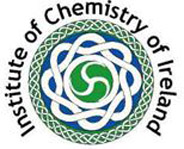 The Department of Chemistry UCC will be hosting The Institute of Chemistry of Ireland Congress 2012 with the title Chromatography Ireland. To register for the one day meeting on Monday the 26th November 2012 go to:  http://conferencing.ucc.ie/conference/conference.php?id=166Chromatography and Separation methods continue to evolve to meet the many challenges that arise in industry, scientific discovery and research. The drive for new methods and materials is increasingly important as we continue to probe and understand the human genome, proteomics and metabolomics, and the many mechanistic pathways of life and in disease. Key aspects of pharmaceutical and bio-pharmaceutical research, development, production, quality control and product analysis and regulation, are fundamentally dependent upon separation science.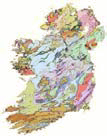 The theme of Congress 2012 “Chromatography Ireland” is chosen to reflect the growing contribution to advancing the field of separation science, and to invite you to join us for this unique one-day meeting at University College Cork. In addition to special new membership offers available for registered participants, the Institute of Chemistry of Ireland invites you to join its new section, the Irish Chromatography & Separation Science Society. Invited Speakers include:Prof. Apryll Stalcup, “What Surface-confined Ionic Liquids can tell us about Liquid Chromatography”, ISSC, DCU.Dr. Craig Parnis, “UltraPerformance Convergence Chromatography (UPC2); Expanding Selectivity for the Chromatographic Laboratory”, Waters Ltd.Dr. Martin Danaher, “Multi-residue analysis of contaminants in Food using (UHP)LC-MS/MS”, Food Safety Dept., Food Research Centre, Teagasc, Dublin.Dr. Richie Ryan, “Microemulsion Capillary Electrophoresis”, WIT.Dr. Panagiotis Manesiotis, “Molecularly Imprinted Polymers: Advanced separation media with predetermined selectivity”, PMBRC, WIT.Dr. Elizabeth Guihen, “Nanoparticles in Separation Science”, Graduate Entry Medical School, Faculty of Education & Health Sciences, University of Limerick.Prof. David Sheehan, “Redox proteomics: Trapping and enriching for oxidatively damaged proteins within proteomes”, Biochemistry Dept., UCC.Dr. Robert Frost, “Innovative Technologies for BioPharmaceutical Applications”, Chemistry Operations, Waters Ltd.Dr. Brendan O’Connor, “Lectin Bioaffinity chromatography in separation science”, School of Biotechnology, ISSC, DCU. 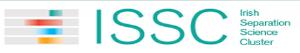 http://www.ucc.ie/en/chemistry/News/newsbody-170209-en.htmlhttp://conferencing.ucc.ie/conference/conference.php?id=166